Siófoki Közös Önkormányzati HivatalJegyzője8600 SIÓFOK, FŐ TÉR 1. TELEFON +36 84 504100 FAX: +36 84 504103E L Ő T E R J E S Z T É SBalatonvilágos Község Képviselő-testületének2023. november 6-ai soron kívüli, nyílt ülésére Tárgy: Javaslat működésben megnyilvánuló jogszabálysértés tárgyában a Somogy Vármegyei Kormányhivatal által a SO/03/01157-1/2023. szám alatt kiadott törvényességi felhívásban foglaltakkal kapcsolatos önkormányzati határozat elfogadásáraElőterjesztő: Dr. Boda Zsuzsanna jegyzőElőkészítette: Siófoki KÖH Tisztelt Képviselő-testület!Balatonvilágos Község Önkormányzat Képviselő-testülete a 2023. szeptember 27. napján tartotta a 2023. évi Közmeghallgatást, a 2022. november 18. napján elfogadott munkatervben meghatározott 2023. szeptember 22. időponttal szemben. A tárgyban az időpont változásról képviselő-testületi döntés nem született. A Somogy Vármegyei Kormányhivatal (a továbbiakban: Kormányhivatal) a SO/03/01157-1/2023. szám alatt adott ki törvényességi felhívást (a továbbiakban: Felhívás) a Közmeghallgatással kapcsolatban.A Kormányhivatal Felhívása az előterjesztés melléklete.A Felhívás szerint a Munkaterv módosítása vált volna szükségessé tekintve, hogy a képviselő-testület határozatával elfogadott Munkatervtől a képviselő-testület jogosult eltérni. A Felhívás szerint az eset indokolta volna rendkívüli ülés összehívását. A Felhívásban megfogalmazottakkal kapcsolatban az önkormányzat Szervezeti és Működési Szabályzatának módosítása szükséges, melyre a soron következő munkaterv szerinti ülésen kerülhet sor. Polgármester úr levelében kértek szerint a jelen, képviselői kezdeményezésre összehívott testületi ülésen terjesztjük elő a Felhívást a lent olvasható javaslattal tekintve, hogy a többletfeladatok miatt a novemberre tervezett ülés várható időpontja egy héttel később, a válaszadásra vonatkozó határidő lejártát követően lesz. A Felhívás kifejti:„Felhívom a testület figyelmét, hogy a munkatervtől eltérő időpontban, az SZMSZ rendkívüli ülés összehívásának szabályainak alkalmazásával rendszeresen összehívott rendkívüli ülések visszaélésszerű gyakorisága alappal veti fel a Mötv. 9. §-ban foglalt, rendeltetésszerű joggyakorlás, kölcsönös együttműködés sérelmét.”Felhívom a Tisztelt Képviselők figyelmét, hogy a fentiek a kezdeményezésekre is irányadóak! Míg Polgármester úr által összehívott rendkívüli ülések– mellékelt tájékoztatása alapján egyértelműen –indokoltan és sürgős feladatok végrehajtása érdekében kerültek összehívásra, úgy képviselői indítványra több olyan ülést is kénytelen volt összehívni, melynek témái a közeli időpontban megtartott, tervezett üléseken is tárgyalhatóak lettek volna. Az indokolatlan rendkívüli ülések miatt generált többlet feladatok ellátása érdekében azonban több esetben a tervezett ülések anyagainak menetrend szerinti összeállítását át kellett ütemezni.Polgármester úr tájékoztatása szerint a képviselő-testületi ülések előkészítésének folyamatával kapcsolatos ismerethiányok okán a jegyzői referens kérésére a jegyzői referens által adott részletes tájékoztatást 2020. őszén továbbította a képviselőknek. A tájékoztatásra annak érdekében volt szükség, hogy a munkafolyamatok és különböző szükséges előzetes egyeztetések tárgyában a kellő ismeretekkel minden képviselő rendelkezzen. A tájékoztatásból fakadóan minden képviselő rendelkezik azokkal az ismeretekkel, melyekből fel tudja mérni, hogy az egyes képviselő-testületi ülések előkészítése, az előterjesztések összeállítása, egyeztetése, jóváhagyása, véglegesítése, az ülés jegyzőkönyvezése, a jegyzőkönyvek és mellékleteik felterjesztése, a határozatok végrehajtása milyen feladattömegeket képez. A helyi önkormányzatok törvényességi felügyeletének részletes szabályairól szóló 19/2012. (VI. 26.) Korm. rendelet 7. § értelmében a települési önkormányzat esetén a polgármester tájékoztatja a képviselő-testületet a törvényességi felhívás tartalmáról. A Felhívás teljes terjedelmében az előterjesztés mellékletét képezi.A Mötv. 134. § (1) Ha a kormányhivatal jogszabálysértést észlel, a törvényességi felügyelet körében legalább harminc napos határidő tűzésével felhívja az érintettet annak megszüntetésére. Az érintett a felhívásban foglaltakat köteles megvizsgálni és a megadott határidőn belül az annak alapján tett intézkedéséről vagy egyet nem értéséről a kormányhivatalt írásban tájékoztatni.Kérem a Tisztelt Képviselő-testületet az előterjesztés megtárgyalására és a határozati javaslat elfogadására.Siófok, 2023. október 31.	Dr. Boda Zsuzsanna 	jegyző Határozati javaslat:Balatonvilágos Község Önkormányzat Képviselő-testülete megtárgyalta a „Javaslat működésben megnyilvánuló jogszabálysértés tárgyában a Somogy Vármegyei Kormányhivatal által a SO/03/01157-1/2023. szám alatt kiadott törvényességi felhívásban foglaltakkal kapcsolatos önkormányzati határozat elfogadására” tárgyú előterjesztést és az alábbi határozatot hozza:1. Balatonvilágos Község Önkormányzat Képviselő-testülete a Somogy Vármegyei Kormányhivatal által kiadott SO/03/01157-1/2023. számú törvényességi felhívásban foglaltakat megismerte. 2. Balatonvilágos Község Önkormányzat Képviselő-testülete a Somogy Vármegyei Kormányhivatal által kiadott SO/03/01157-1/2023. számú törvényességi felhívás tartalmára a Jegyző által készített előterjesztésben foglaltakat megismerte, az abban megfogalmazott indokok alapján a törvényességi felhívásban foglaltakkal egyetért. A képviselő-testület felkéri a jegyzőt a felhívásban foglaltaknak megfelelő Szervezeti és Működési Szabályzat módosítás előkészítésére, előterjesztésére a soron következő, 2023. november 27. napján tartandó testületi ülésen. 3. Balatonvilágos Község Önkormányzat Képviselő-testülete a jelen határozat mellékletét képező válaszlevelet jóváhagyja, és felkéri a Polgármestert a válaszlevél Somogy Vármegyei Kormányhivatal részére történő megküldésére.  Felelős: Takács Károly polgármester Határidő: 2023.11.27. napjáig Balatonvilágos, 2023. október 31. Takács Károly BélapolgármesterDr. Neszményi Zsolt főispánSomogy Vármegyei KormányhivatalKaposvárNagy Imre tér 1.7400Iktatószám: SFK/2259-2/2023Tárgy: tájékoztatásÜgyintéző: Dr. Boda Zsuzsanna jegyzőTisztelt Dr. Neszményi Zsolt Főispán Úr!A Somogy Vármegyei Kormányhivatal által a SO/03/01157-1/2023. szám alatt kiadott törvényességi felhívásban foglaltakkal kapcsolatban az alábbiakról tájékoztatom: A hivatkozott törvényességi felhívás a Balatonvilágos Község Önkormányzat Képviselő-testület tagjai részére a 2023. november 6-ai képviselő-testületi ülést (a továbbiakban: képviselő-testületi ülés) megelőzően megküldésre és az azzal kapcsolatos előterjesztés a képviselő-testület 2023. november 6. napján tartott ülésén megtárgyalásra került.Balatonvilágos Község Önkormányzat Képviselő-testülete a jegyző által készített előterjesztésben foglaltakat megismerte, annak tartalmával egyetért.A fentiekre tekintettel csatoltan küldöm megtárgyalt előterjesztést és az elfogadott …/2023. (XI. 6.) képviselő-testületi határozatot.Balatonvilágos, 2023. novemberTisztelettel:Takács Károly BélapolgármesterÉrtesül:Somogy Vármegyei Kormányhivatal (elektronikusan)Irattár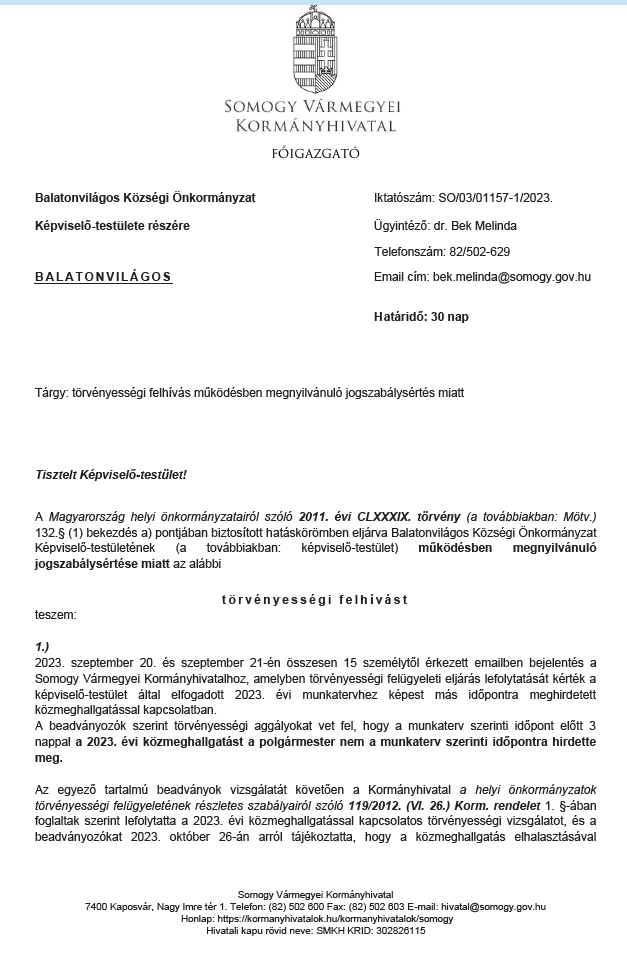 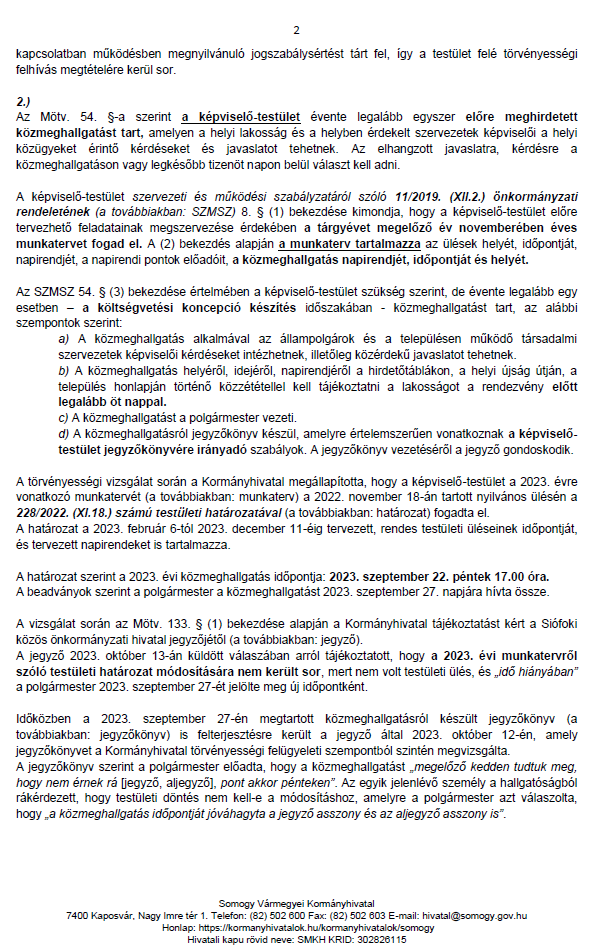 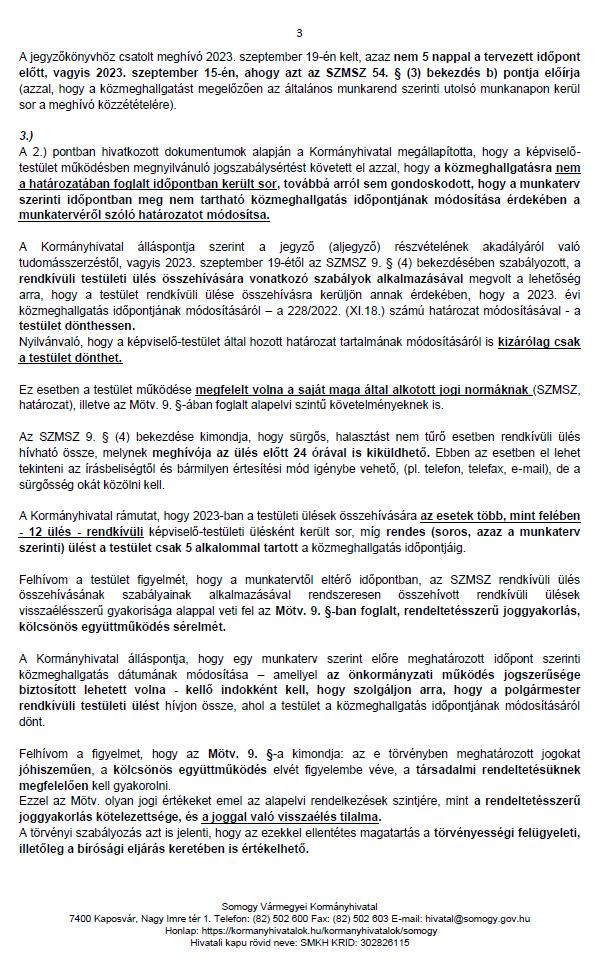 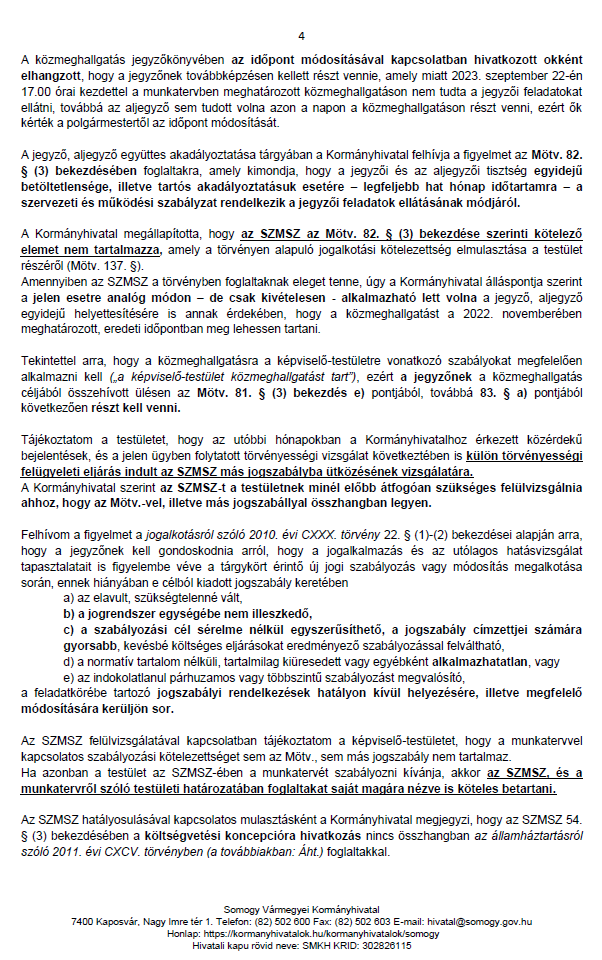 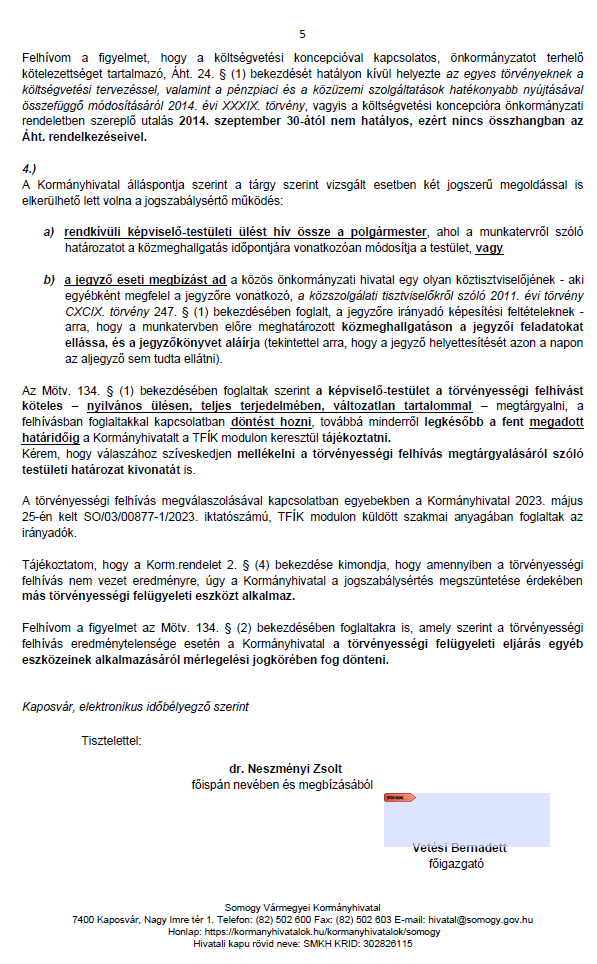 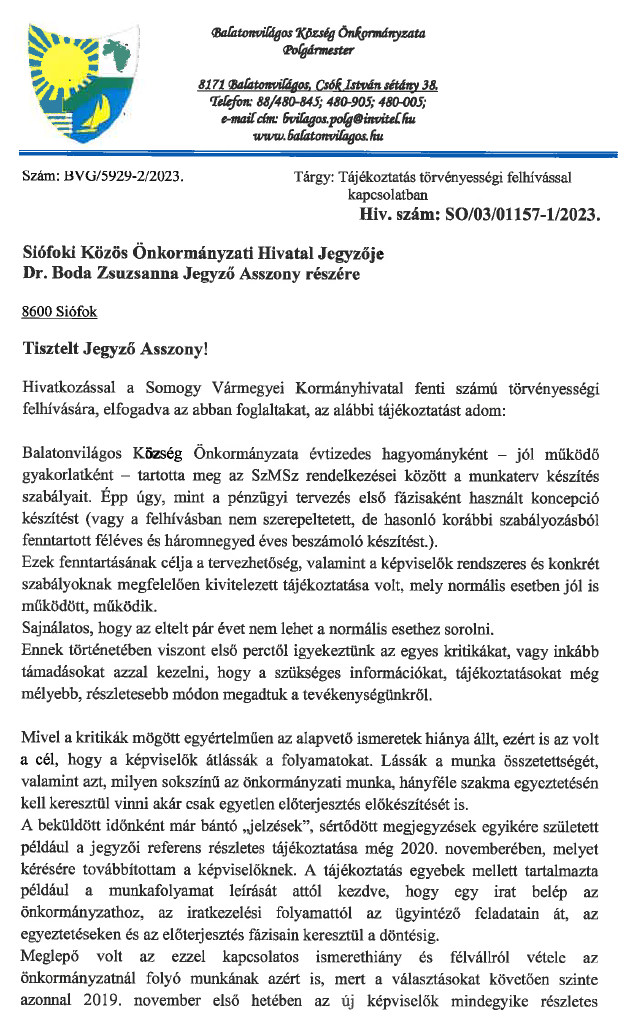 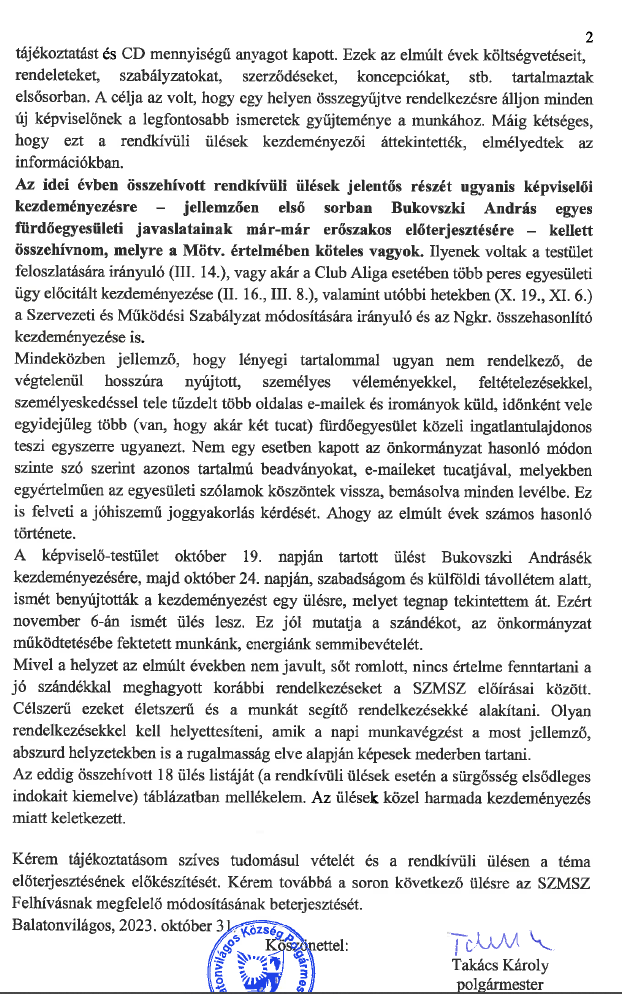 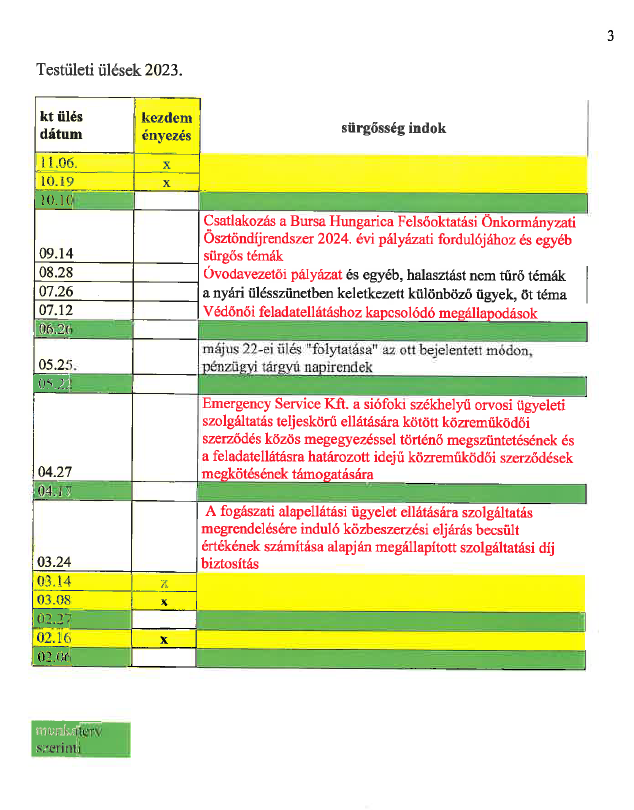 